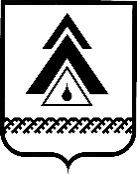 администрация Нижневартовского районаХанты-Мансийского автономного округа – ЮгрыПОСТАНОВЛЕНИЕО внесении изменения в приложение 1 к постановлению администрации района от 22.03.2012 № 519 «О мерах противодействия коррупции в Нижневартовском районе»В целях эффективного решения вопросов противодействия коррупции             в Нижневартовском районе и устранения причин, ее порождающих:1. Внести в приложение 1 к постановлению администрации района                        от 22.03.2012 № 519 «О мерах противодействия коррупции в Нижневартовском районе» (с изменениями от 03.11.2016 № 2498, от 09.11.2016 № 2572,                                      от 15.12.2016 № 2880, от 23.03.2017 № 570) изменение, дополнив пункт 5.7 абзацами следующего содержания:«По решению председателя Совета, а случае его отсутствия − заместителя председателя Совета заседания Совета проводятся заочно (опросным путем). При этом решения принимаются простым большинством голосов от общего числа членов Совета, но не менее двух третей от общего числа его членов.                           В случае равенства голосов, решающим является голос председательствующего на заседании Совета. Заочное голосование оформляется опросным листом.Решения Совета в течение 3 дней после проведения заочного голосования, оформленные опросными листами, оформляются протоколом, который подписывается председателем Совета, а в случае его отсутствия – заместителем председателя Совета.».2. Службе документационного обеспечения управления организации деятельности администрации района (Ю.В. Мороз) разместить постановление          на официальном веб-сайте администрации района: www.nvraion.ru.3. Пресс-службе администрации района опубликовать постановление                             в приложении «Официальный бюллетень» к районной газете «Новости Приобья».4. Постановление вступает в силу после его официального опубликования (обнародования).5. Контроль за выполнением постановления оставляю за собой.Глава района                                                                                        Б.А. Саломатинот 22.06.2020г. Нижневартовск№ 885          